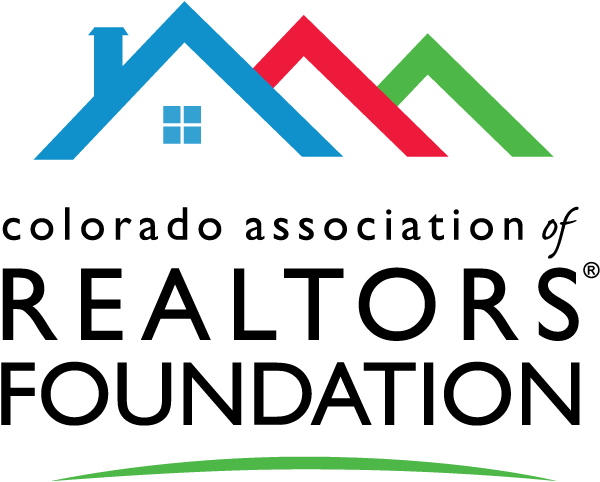 BOARD OF DIRECTORS APPLICATIONDate: ______________________Members of the Board of Directors are approved by the CAR Foundation Board of Directors for a three-year term.  Directors perform the following functions:Attend 6 to 8 meetings a year (3rd Tuesday of every other month from 1:00 p.m. – 3:00 p.m. beginning in January of every year).Review financials and approve the annual budget.Participate in discussion and decision-making for the growth of the Foundation.Attend CAR Foundation fundraising events.Would you like to serve on a CAR Foundation Committee?  Yes ____  or No ___What Committee would you be willing to serve on?  Please check all that apply:Colorado Gives Day ___Earnest/Escrow Funds Committee ___Grant Committee ___REALTOR® Contributions Committee ___Disaster Relief Committee ___Candidate Name: ___________________________________________________Firm Name: ________________________________________________________Firm Address: ______________________________________________________	City: ____________________  State: ___________  Zip: ______________Phone: _________________________________Email: __________________________________In your own words, please describe why you want to serve on the CAR Foundation.  Please send a separate page with this description.Candidate Signature:  _________________________________________    Date: ______________Submit your completed application to Stacey Brown, at sbrown@coloradorealtors.com by Thursday, August 1, 2019.  Thank you for your application!